I ' '\HARDEMAN R-10 SCHOOL DISTRICT 21051 HIGHWAY D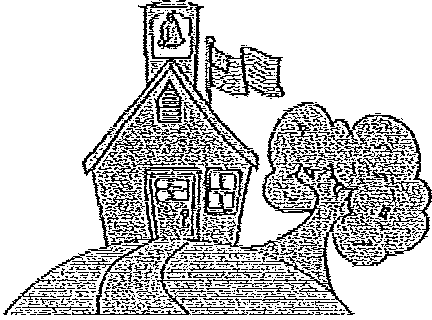 MARSHALL, MO  65340660-837-3400	Application for a Bus Driver PositionThe Hardeman School District considers applicants for all positions without regard to race, color, creed, religion, sex, national origin, or disability.  If you have a disability or handicap which may require accommodation for you to participate in our application process (including filling out this form, interviewing or any other pre-employment procedure or requirement), please make us aware of any accommodation you feel is necessary.  If you have any inquiries, complaints or concerns about pre-employment procedure or · requirement, including completing this application, or about the District policy of non­ discrimination, you may contact Kristy Forrester at 660-837-3400.All applicants ar·e expected to answer all questions on this application.  Answer "none" or "not applicable" where necessary.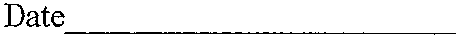 Last Name	First Name	Middle Name Other names that may appear on your transcripts or records:Social Security Number 	_________Current Address 					 Street	City	State	Zip  ______________Current Phone (	)Permanent AddressStreet	City	State	ZipPermanent Phone (	)Date Available	 	Page 2 Certification:	Type.	(Life, PCl, Etc.) Other	_ State(s)		Subject(s)/Area(s) 	 _ Grade Level(s),	Expiration date(s),	_Other information regarding your certification and/or certification status:	_Position(s) for which you are applying:.	_Educational Preparation:Teaching Experience:Page 3References:Employment Questions:Have you ever been arrested for, or charged ·with or convicted of a felony or misdemeanor?  (Exclude traffic offensesfor which you were not sentenced to jail or for which the fine was less than$100.00)  __________________________________________________________________________________Have you ever pleaded guilty or   no  contest  to  a felony or misdemeanor? (Exclude traffic offences for which you were not sentenced to jail or for which the fine was less than $100.00) ____________________________________________________________________________________________________________________________________________________________________________________________________________________________________Has the Missouri Division of Family Services or a similar agency in any other state or jurisdiction, ever issued a determination or finding of cause or reason to believe or suspect that you have engaged in physical, emotional, psychological or sexual abuse or neglect of a child?  __________________________________________________________________________________________________________________________________________________________________________-------------------Have you ever failed to be re-employed by an educational institution?______  If the answer to any of the foregoing questions is “yes” please explain and use a separate sheet if necessary:Page  4.    READ CAREFULLY BEFORE SIGNING	I acknowledge and agree to the following provisions as conditions to consideration of my application for employment:	·I   hereby authorize my current and former employers and references to furnish any information about me and about my work experience. I release my current and former employers and references from any and all liabilities or damages of any nature as a result of providing such information.  My current and former employers and references may rely on a signed copy of this release.I understand and consent to registering and completing a fingerprint background check utilizing the Missouri Automated Criminal History Site (MACHS), following the procedures given to me, upon my employment by the District.3.	I certify that the answers given in this application are true and complete to the very best of my knowledge.  In the event that I am employed by the District and in the further event that I  have provided false or misleading information in this application or in subsequent employment interviews, I   understand that my employment may be terminated at any time after discovery of the false or misleading information.4.	I understand that this application will be considered active through April 30th. I understand that if I wish my candidacy to remain open after that date, I must submit another application.Signature	DateNAME & LOCATION DA'IES OF ATTENDANCEDA'IES OF ATTENDANCENAME OF DEGREEMAJOROVERALL  GPAHIGH SCHOOL COLLEGES/ UNIVERSITIESN/AN/AN/AN/AN/AHIGH SCHOOL COLLEGES/ UNIVERSITIESHIGH SCHOOL COLLEGES/ UNIVERSITIESHIGH SCHOOL COLLEGES/ UNIVERSITIESNAMEADDRESSPHONEPOSITION......